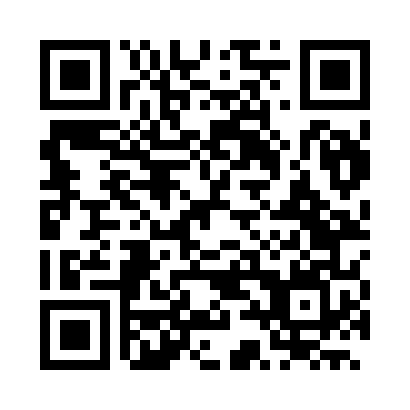 Prayer times for Eusebio, BrazilMon 1 Apr 2024 - Tue 30 Apr 2024High Latitude Method: NonePrayer Calculation Method: Muslim World LeagueAsar Calculation Method: ShafiPrayer times provided by https://www.salahtimes.comDateDayFajrSunriseDhuhrAsrMaghribIsha1Mon4:275:3611:372:515:396:442Tue4:265:3511:372:515:396:443Wed4:265:3511:372:515:396:444Thu4:265:3511:372:515:386:435Fri4:265:3511:362:515:386:436Sat4:255:3511:362:515:376:437Sun4:255:3411:362:525:376:428Mon4:255:3411:352:525:376:429Tue4:255:3411:352:525:366:4210Wed4:245:3411:352:525:366:4111Thu4:245:3411:352:525:366:4112Fri4:245:3411:342:525:356:4113Sat4:245:3311:342:525:356:4114Sun4:245:3311:342:525:356:4015Mon4:235:3311:342:525:346:4016Tue4:235:3311:332:525:346:4017Wed4:235:3311:332:525:346:4018Thu4:235:3311:332:525:336:3919Fri4:225:3311:332:525:336:3920Sat4:225:3211:332:525:336:3921Sun4:225:3211:322:525:326:3922Mon4:225:3211:322:525:326:3823Tue4:225:3211:322:525:326:3824Wed4:225:3211:322:525:326:3825Thu4:215:3211:322:525:316:3826Fri4:215:3211:322:525:316:3827Sat4:215:3211:312:525:316:3828Sun4:215:3211:312:525:316:3729Mon4:215:3211:312:525:306:3730Tue4:215:3211:312:525:306:37